　　　　　　　　　　　　　　　　　　　　　　　　　　　　　　　平成２７年３月２日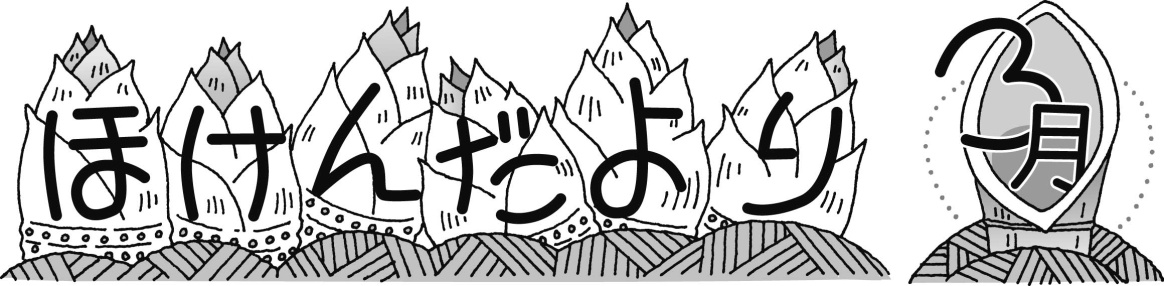 　　　　　　　　　　　　　　　　　　　　　　　　　　　　　　　　吉川市立旭小学校　も、すところ３となりました。この１、みなさんにとって、どんな１だったでしょうか？、にごせましたか？とくましたか？みなさんにとって、ももにごせた１だと、はしいです。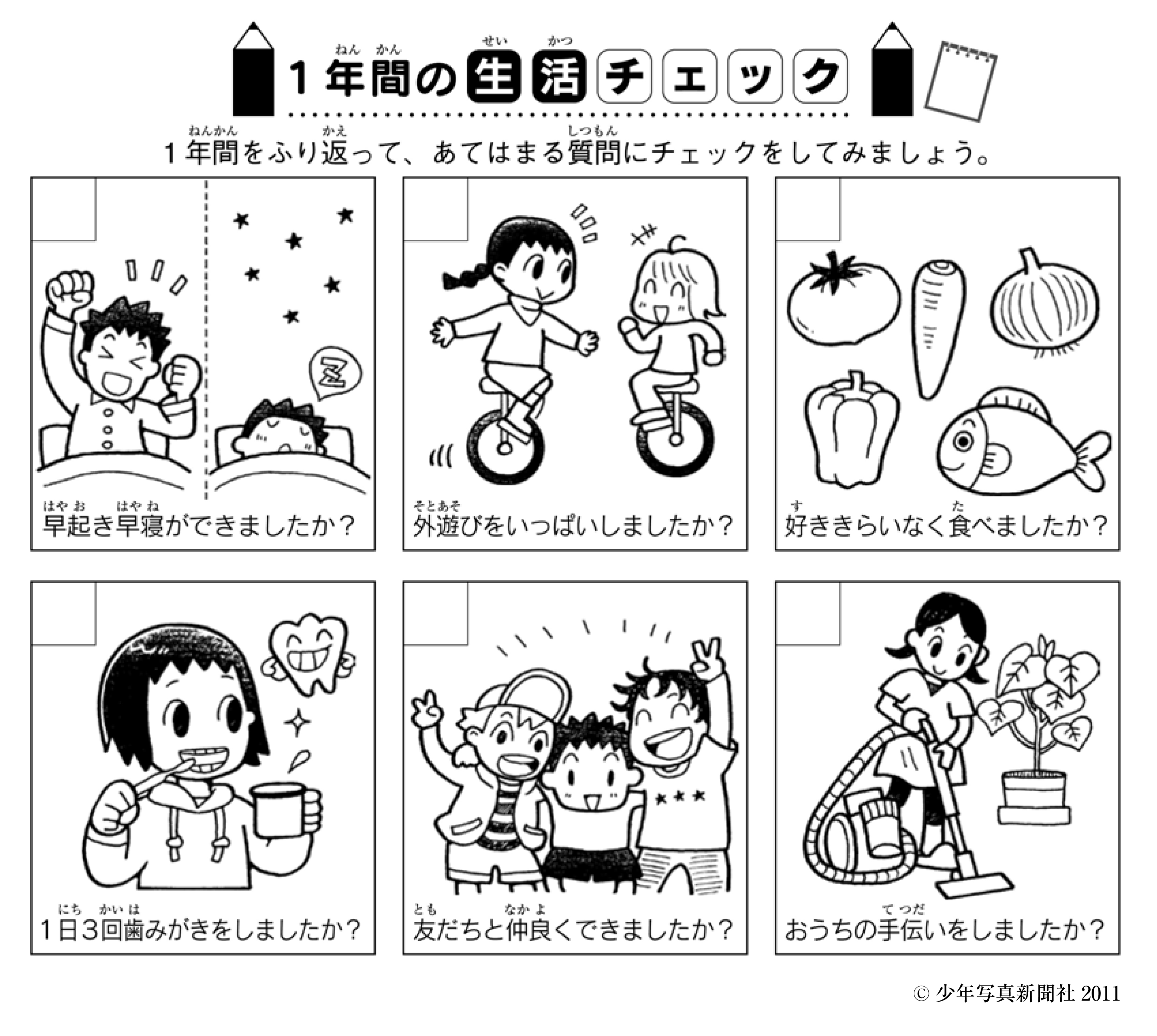 　　　　　３はの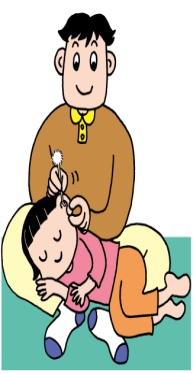 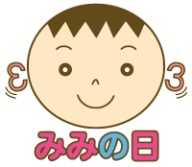 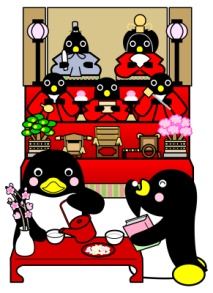 　「３」をにすると、のにえるからのになりました。　は、ただがこえるだけでなく、は、のバランスもとってくれています。　のにある「」というところが、のきをじとって、はバランスをとることがます。	かきは、ちがいですが、やりぎるとをつけるになります。やりぎには、ごを！！	＊―＊のがやってくる＊―＊まだまだ、いがきますが、はすぐそこまでています。でも、かくなるとるのがです。かくなって、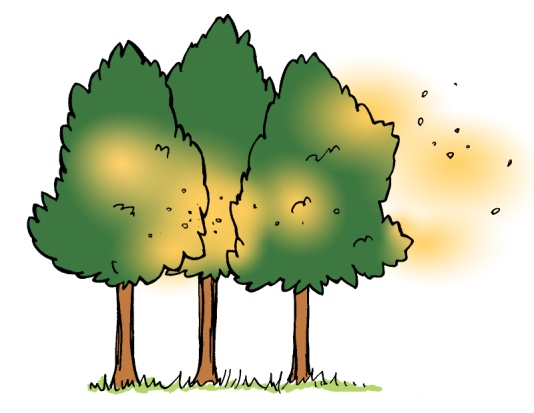 スギなどのがび、がかゆくなったり、やくしゃみがまらなかったりと、つらいいをするもいるのではないでしょうか？がかゆいときには、でやすと、しくなるよ＾＾こすると、どんどんかゆくなるから、こするのは、ダメです。また、にるにについたほこり（）をはらい、にをちまないようにしよう。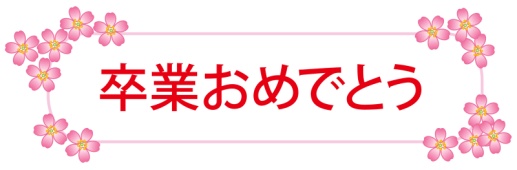 少し早いけど…６年生６年生は、あと３週間で卒業です。旭小学校で過ごした６年間は、どうでしたか？中学校では、新しく部活が始まります。他にも、小学校では経験していなかったことがたくさん出てきます。どんどん挑戦して、たくさんの思い出をつくって、中学校でも頑張ってください。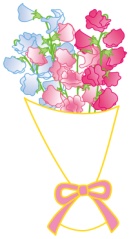 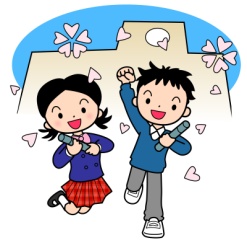 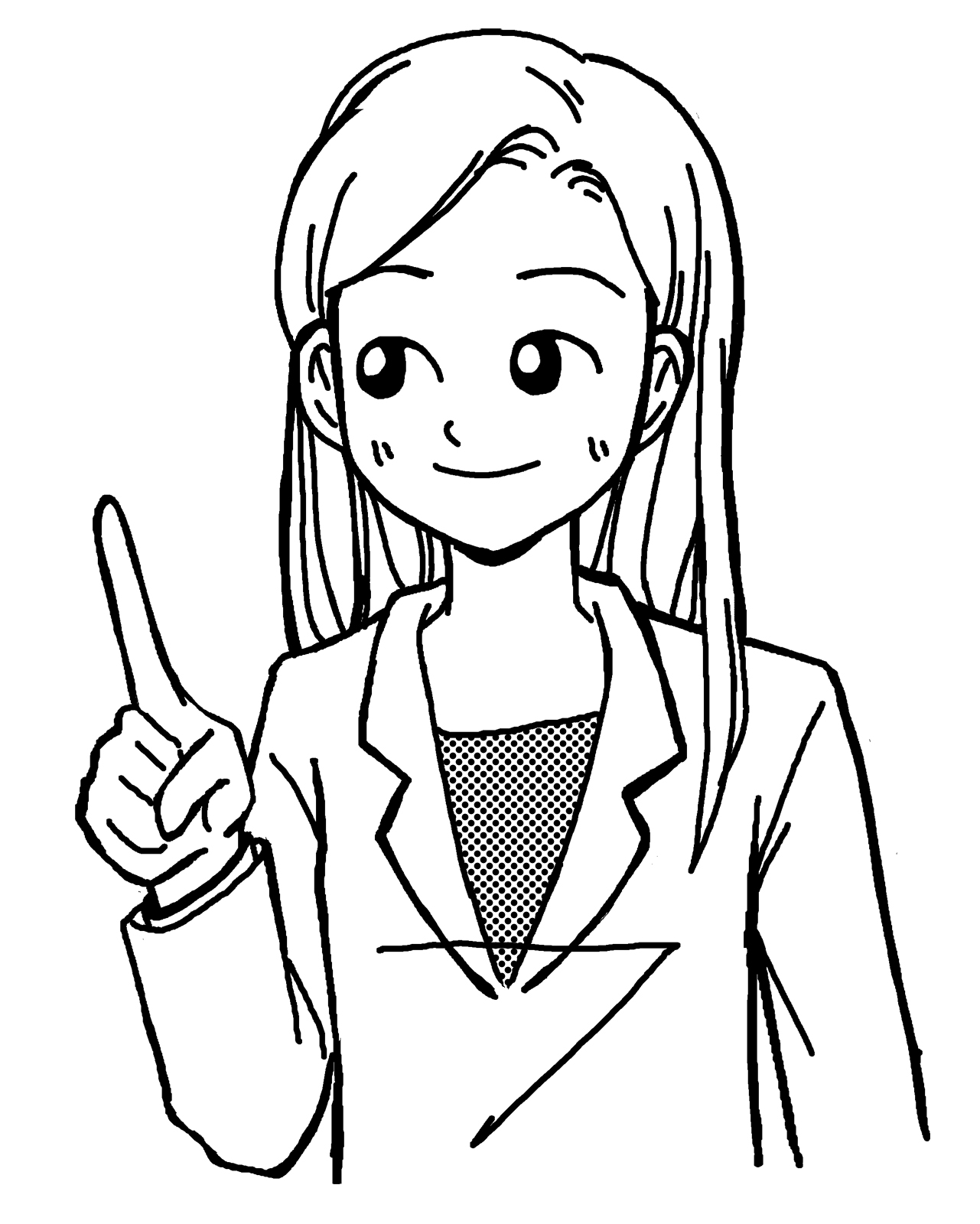 に、「１のの」と「ぶどうのの」がっているのでてください。☆のの☆（２月２７日現在）☆１かったケガ・は…　　☆１くたとは…　　　　　　　☆の・３になって、インフルエンザにしたがいっぱいいましたね。をしたクラスは、６クラスでした。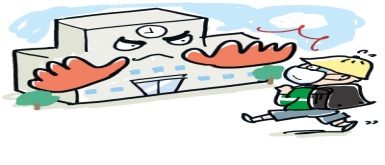 ☆のべ☆　　【ぶどうの木】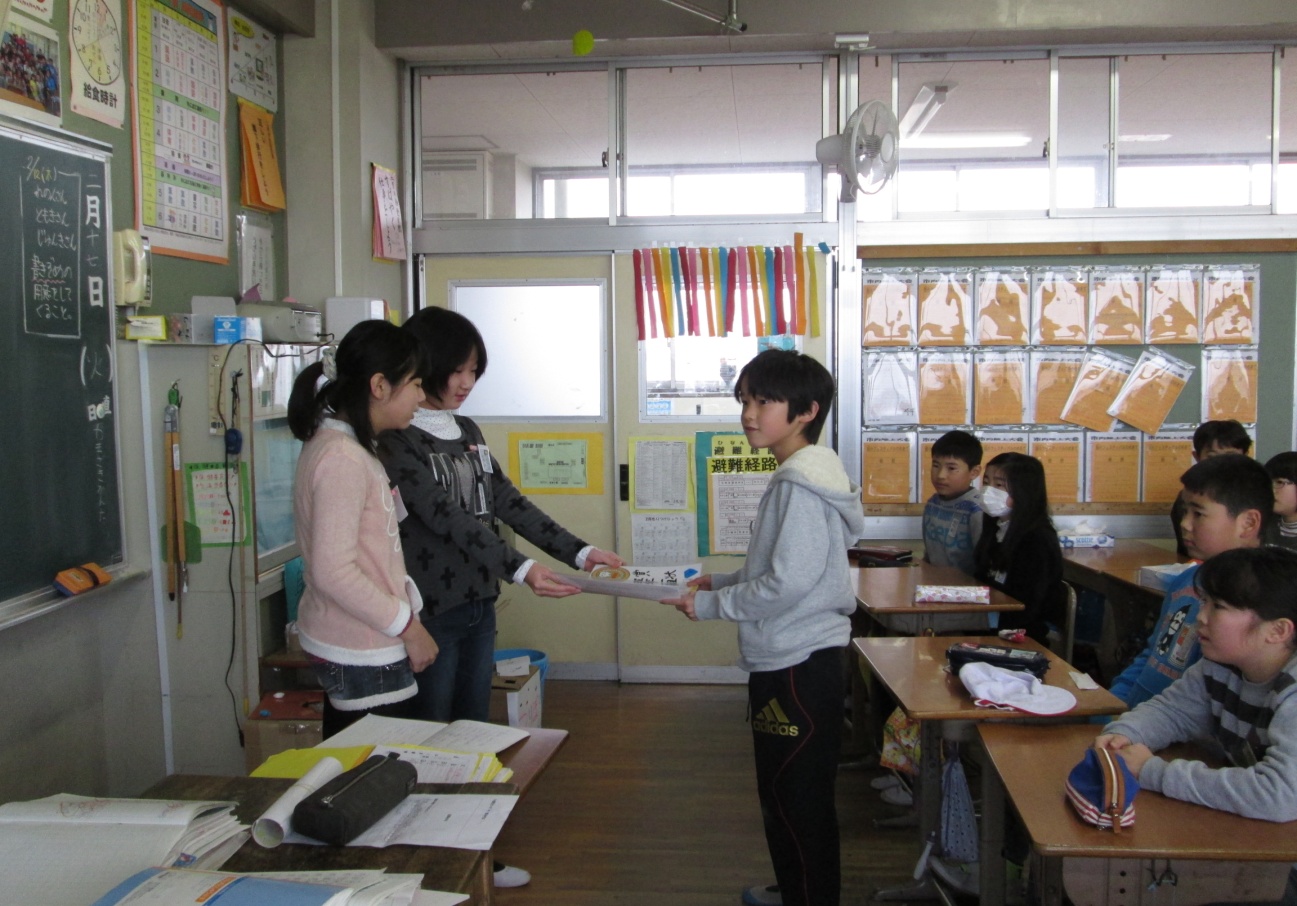 　５１ものがわりました（*^_^*）／から５１にをしました。　で、まだがわっていないは、なかよし１・４３５になりました。は、あと１です。ずそう！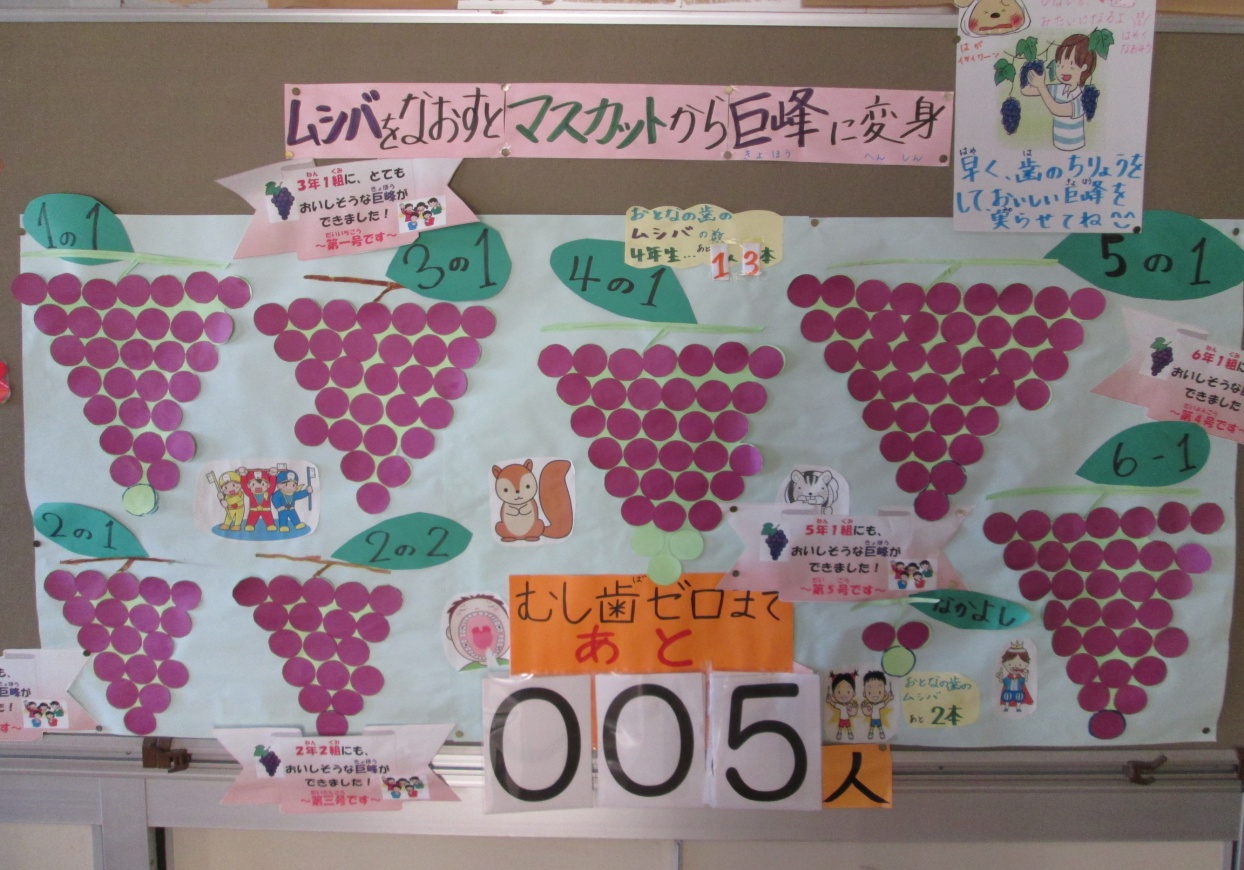 ぶどうのの、は３２６の１４、ホームページ（だよりのコーナー）に、せるのでてください♪５から、っているといいな。３２６までに、「０」にしましょう！！ケガの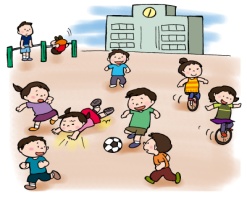 すり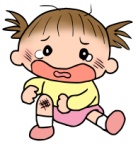 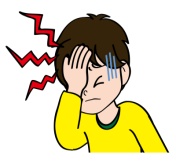 　　　　ケガ　　　　ケガ病気病気１０月６４人２月４０人学年ケガ病気１年７５人２５人２年８０人４２人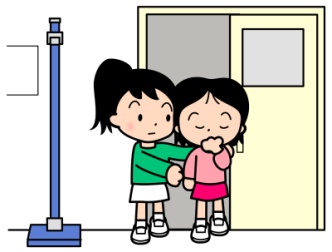 ３年２６人２３人４年４３人１６人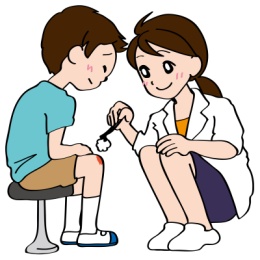 ５年７２人３６人６年１７人２２人